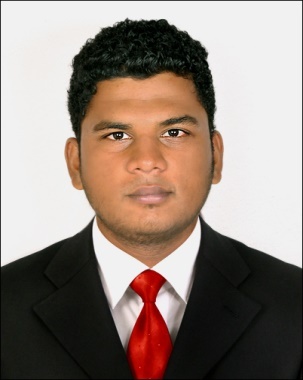 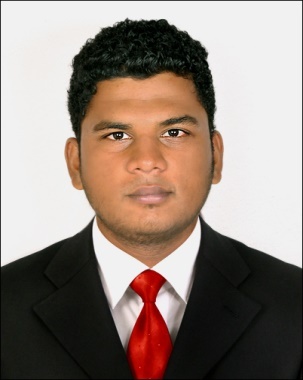 ObjectiveTo be professionally associated with an esteemed organization, with an objective to utilize my education and experience most meaningfully and work towards achieving the goals of the organization. And to help myself out in learning & improving my hospitality skills where I can use it to provide better customer satisfaction.Excellent communication.Co-ordination	Tourism & travel ManagementCustomer service/ relationshipCatalystMultitaskingService OrientedTeam WorkExperienceCall Centre Executive • Jumeirah international • 2015 Sep – 2016 SepAnswering all the calls by providing relevant detailsHandle customer enquiries both telephonically & by e-mailEffective & timely communication Verify Information & create work order requests on PrismaSending the work order requests & follow up on the sameFulfills requests by clarifying desired information; completing transactions; forwarding requestsSupport engineering team in closing the requestsProcess orders forms & applicationsFollow up customer calls where necessaryIdentify & escalate priority issuesMaintains call center database by entering informationHandling requests for information and data and ensure emails/faxes/letters received are acted uponMaintaining a good rapport with the clients.Client Servicing • Benchmark Media fz llc • 2015 jan – 2015 sep Client ServicingOffice Administrative worksEvent/Media co-ordinationProduction controllerManage client database & data entryTele Marketing & social media marketingPrepare written response to all the enquiries by e-mail.Responsible for Vendor ManagementCo-ordinate maintenance of office equipmentPrepare for client/ vendor meetingsSchedule & co-ordinate meetings, appointments & travel arrangements for managers & supervisorsActivities involving visa process, Booking Air-Tickets & Hotels for the guests.Tour Operator • Club mithra holidays • may 2011 – oct 2015 Customer Service DEPTDesign tour packages for the GuestsBooking Hotels/ Houseboats & Venues for respective clientsMarketing & Sales – South Malabar zone KeralaWorked as Tour Co-coordinator (Inbound).6 months Interns - Club MITHRA Holidays.Computer SkillsMicrosoft Excel, Microsoft Word, Power-Point, Microsoft Outlook & Access.BSC.ATHM (Airline Tourism Hospitality Management) • 2011 • Punjab technical universityGraduate in Tourism & Hospitality Industry from Chavara College of Tourism Studies.12th Grade • 2008 • NIOSPlus 2 in Deepa college.10th Grade • 2006 • CBSESBOA Public schoolPersonal InformationDate of Birth		                     30-09-1992Nationality			        IndianRelationship Status                          SingleDate of Issue	                                  15-12-2014Date of Expiry	                     14-12-2024Place of Issue                                   Cochin, India.VISA Status			        Visit (3 Months)Visa Validity	             Feb 28th - May 27thlanguageExcellent Command of both written and Spoken English.Excellent Command also in Hindi, Tamil & Malayalam.DeclarationI hereby declare that the above information’s are true and correct to the best of my knowledge and belief.